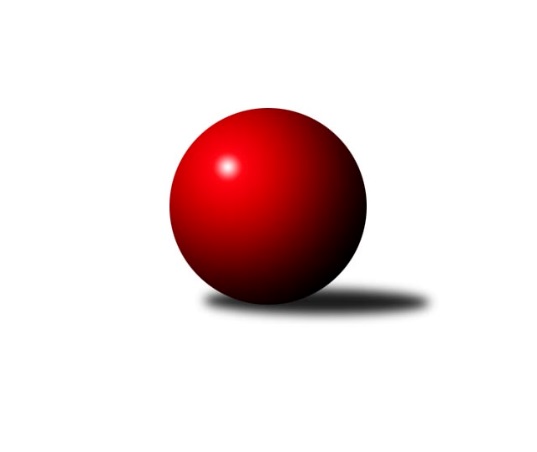 Č.15Ročník 2007/2008	16.7.2024 Krajský přebor OL 2007/2008Statistika 15. kolaTabulka družstev:		družstvo	záp	výh	rem	proh	skore	sety	průměr	body	plné	dorážka	chyby	1.	TJ Kovohutě Břidličná ˝A˝	15	12	1	2	172 : 68 	(105.5 : 74.5)	2487	25	1721	766	31.7	2.	KK Zábřeh  ˝C˝	15	9	2	4	142 : 98 	(88.0 : 80.0)	2444	20	1673	771	39.7	3.	SKK Jeseník ˝B˝	15	9	0	6	138 : 102 	(92.5 : 87.5)	2413	18	1669	744	36.6	4.	TJ  Krnov ˝B˝	15	9	0	6	124 : 116 	(94.5 : 85.5)	2455	18	1705	750	40.7	5.	TJ Horní Benešov ˝C˝	15	8	1	6	124 : 116 	(91.0 : 83.0)	2433	17	1692	741	43.1	6.	Spartak Přerov ˝C˝	15	8	0	7	136 : 104 	(90.5 : 71.5)	2444	16	1709	735	36.6	7.	TJ Kovohutě Břidličná ˝B˝	15	7	2	6	124 : 116 	(91.5 : 82.5)	2447	16	1694	753	38.5	8.	SK Olomouc Sigma MŽ	15	7	1	7	113 : 127 	(74.0 : 94.0)	2405	15	1664	741	39.9	9.	KKŽ Šternberk ˝A˝	15	7	0	8	118 : 122 	(86.0 : 88.0)	2433	14	1684	748	40.7	10.	TJ Spartak Bílovec ˝A˝	15	6	0	9	100 : 140 	(86.0 : 88.0)	2399	12	1668	731	41.5	11.	TJ Pozemstav Prostějov	15	5	1	9	113 : 127 	(87.0 : 81.0)	2399	11	1684	715	45.9	12.	TJ Sokol Mohelnice	15	5	1	9	101 : 139 	(75.5 : 92.5)	2411	11	1700	711	40.9	13.	KK Šumperk ˝C˝	15	4	1	10	93 : 147 	(79.5 : 94.5)	2359	9	1659	700	42.9	14.	TJ Horní Benešov ˝E˝	15	4	0	11	82 : 158 	(70.5 : 109.5)	2340	8	1641	698	45.3Tabulka doma:		družstvo	záp	výh	rem	proh	skore	sety	průměr	body	maximum	minimum	1.	KK Zábřeh  ˝C˝	8	6	1	1	86 : 42 	(49.0 : 35.0)	2436	13	2533	2354	2.	SK Olomouc Sigma MŽ	7	6	1	0	75 : 37 	(39.5 : 38.5)	2400	13	2468	2347	3.	TJ Kovohutě Břidličná ˝A˝	8	6	0	2	90 : 38 	(58.5 : 37.5)	2350	12	2457	2245	4.	Spartak Přerov ˝C˝	8	6	0	2	86 : 42 	(53.5 : 30.5)	2594	12	2668	2540	5.	SKK Jeseník ˝B˝	8	6	0	2	81 : 47 	(55.0 : 41.0)	2410	12	2473	2310	6.	TJ Horní Benešov ˝C˝	7	5	1	1	70 : 42 	(45.0 : 33.0)	2524	11	2579	2490	7.	TJ  Krnov ˝B˝	7	5	0	2	66 : 46 	(46.5 : 37.5)	2361	10	2398	2320	8.	TJ Spartak Bílovec ˝A˝	8	5	0	3	72 : 56 	(55.0 : 41.0)	2333	10	2382	2258	9.	TJ Kovohutě Břidličná ˝B˝	7	4	1	2	66 : 46 	(46.0 : 38.0)	2322	9	2381	2281	10.	KKŽ Šternberk ˝A˝	8	4	0	4	68 : 60 	(47.5 : 48.5)	2421	8	2556	2258	11.	TJ Pozemstav Prostějov	7	3	1	3	61 : 51 	(42.0 : 36.0)	2452	7	2511	2365	12.	TJ Sokol Mohelnice	7	2	0	5	47 : 65 	(40.0 : 44.0)	2581	4	2636	2543	13.	KK Šumperk ˝C˝	8	2	0	6	50 : 78 	(40.5 : 49.5)	2468	4	2526	2389	14.	TJ Horní Benešov ˝E˝	7	2	0	5	38 : 74 	(34.5 : 49.5)	2500	4	2579	2406Tabulka venku:		družstvo	záp	výh	rem	proh	skore	sety	průměr	body	maximum	minimum	1.	TJ Kovohutě Břidličná ˝A˝	7	6	1	0	82 : 30 	(47.0 : 37.0)	2506	13	2706	2327	2.	TJ  Krnov ˝B˝	8	4	0	4	58 : 70 	(48.0 : 48.0)	2466	8	2649	2347	3.	KK Zábřeh  ˝C˝	7	3	1	3	56 : 56 	(39.0 : 45.0)	2445	7	2576	2243	4.	TJ Kovohutě Břidličná ˝B˝	8	3	1	4	58 : 70 	(45.5 : 44.5)	2450	7	2606	2308	5.	TJ Sokol Mohelnice	8	3	1	4	54 : 74 	(35.5 : 48.5)	2386	7	2482	2252	6.	SKK Jeseník ˝B˝	7	3	0	4	57 : 55 	(37.5 : 46.5)	2413	6	2649	2281	7.	KKŽ Šternberk ˝A˝	7	3	0	4	50 : 62 	(38.5 : 39.5)	2435	6	2577	2305	8.	TJ Horní Benešov ˝C˝	8	3	0	5	54 : 74 	(46.0 : 50.0)	2442	6	2589	2189	9.	KK Šumperk ˝C˝	7	2	1	4	43 : 69 	(39.0 : 45.0)	2344	5	2447	2209	10.	Spartak Přerov ˝C˝	7	2	0	5	50 : 62 	(37.0 : 41.0)	2419	4	2698	2254	11.	TJ Pozemstav Prostějov	8	2	0	6	52 : 76 	(45.0 : 45.0)	2393	4	2571	2245	12.	TJ Horní Benešov ˝E˝	8	2	0	6	44 : 84 	(36.0 : 60.0)	2320	4	2580	2201	13.	SK Olomouc Sigma MŽ	8	1	0	7	38 : 90 	(34.5 : 55.5)	2405	2	2560	2272	14.	TJ Spartak Bílovec ˝A˝	7	1	0	6	28 : 84 	(31.0 : 47.0)	2410	2	2554	2215Tabulka podzimní části:		družstvo	záp	výh	rem	proh	skore	sety	průměr	body	doma	venku	1.	TJ Kovohutě Břidličná ˝A˝	13	11	1	1	154 : 54 	(92.5 : 63.5)	2471	23 	6 	0 	1 	5 	1 	0	2.	TJ  Krnov ˝B˝	13	9	0	4	122 : 86 	(88.5 : 67.5)	2457	18 	5 	0 	1 	4 	0 	3	3.	SKK Jeseník ˝B˝	13	8	0	5	122 : 86 	(79.5 : 76.5)	2422	16 	5 	0 	2 	3 	0 	3	4.	TJ Kovohutě Břidličná ˝B˝	13	7	2	4	116 : 92 	(80.0 : 70.0)	2451	16 	4 	1 	1 	3 	1 	3	5.	KK Zábřeh  ˝C˝	13	7	2	4	114 : 94 	(72.5 : 71.5)	2430	16 	5 	1 	1 	2 	1 	3	6.	TJ Horní Benešov ˝C˝	13	7	1	5	108 : 100 	(79.0 : 71.0)	2447	15 	4 	1 	1 	3 	0 	4	7.	Spartak Přerov ˝C˝	13	7	0	6	114 : 94 	(77.0 : 61.0)	2463	14 	5 	0 	2 	2 	0 	4	8.	SK Olomouc Sigma MŽ	13	6	1	6	97 : 111 	(64.0 : 80.0)	2397	13 	5 	1 	0 	1 	0 	6	9.	TJ Sokol Mohelnice	13	5	1	7	93 : 115 	(67.0 : 77.0)	2434	11 	2 	0 	4 	3 	1 	3	10.	KKŽ Šternberk ˝A˝	13	5	0	8	96 : 112 	(72.5 : 77.5)	2429	10 	3 	0 	4 	2 	0 	4	11.	TJ Spartak Bílovec ˝A˝	13	5	0	8	84 : 124 	(74.5 : 75.5)	2395	10 	4 	0 	3 	1 	0 	5	12.	TJ Pozemstav Prostějov	13	4	1	8	99 : 109 	(72.5 : 71.5)	2404	9 	2 	1 	3 	2 	0 	5	13.	KK Šumperk ˝C˝	13	3	1	9	75 : 133 	(67.0 : 83.0)	2352	7 	1 	0 	6 	2 	1 	3	14.	TJ Horní Benešov ˝E˝	13	2	0	11	62 : 146 	(57.5 : 98.5)	2349	4 	1 	0 	5 	1 	0 	6Tabulka jarní části:		družstvo	záp	výh	rem	proh	skore	sety	průměr	body	doma	venku	1.	KK Zábřeh  ˝C˝	2	2	0	0	28 : 4 	(15.5 : 8.5)	2505	4 	1 	0 	0 	1 	0 	0 	2.	KKŽ Šternberk ˝A˝	2	2	0	0	22 : 10 	(13.5 : 10.5)	2450	4 	1 	0 	0 	1 	0 	0 	3.	TJ Horní Benešov ˝E˝	2	2	0	0	20 : 12 	(13.0 : 11.0)	2390	4 	1 	0 	0 	1 	0 	0 	4.	Spartak Přerov ˝C˝	2	1	0	1	22 : 10 	(13.5 : 10.5)	2522	2 	1 	0 	0 	0 	0 	1 	5.	KK Šumperk ˝C˝	2	1	0	1	18 : 14 	(12.5 : 11.5)	2454	2 	1 	0 	0 	0 	0 	1 	6.	TJ Kovohutě Břidličná ˝A˝	2	1	0	1	18 : 14 	(13.0 : 11.0)	2436	2 	0 	0 	1 	1 	0 	0 	7.	SK Olomouc Sigma MŽ	2	1	0	1	16 : 16 	(10.0 : 14.0)	2441	2 	1 	0 	0 	0 	0 	1 	8.	TJ Horní Benešov ˝C˝	2	1	0	1	16 : 16 	(12.0 : 12.0)	2424	2 	1 	0 	0 	0 	0 	1 	9.	TJ Spartak Bílovec ˝A˝	2	1	0	1	16 : 16 	(11.5 : 12.5)	2398	2 	1 	0 	0 	0 	0 	1 	10.	SKK Jeseník ˝B˝	2	1	0	1	16 : 16 	(13.0 : 11.0)	2365	2 	1 	0 	0 	0 	0 	1 	11.	TJ Pozemstav Prostějov	2	1	0	1	14 : 18 	(14.5 : 9.5)	2404	2 	1 	0 	0 	0 	0 	1 	12.	TJ Sokol Mohelnice	2	0	0	2	8 : 24 	(8.5 : 15.5)	2410	0 	0 	0 	1 	0 	0 	1 	13.	TJ Kovohutě Břidličná ˝B˝	2	0	0	2	8 : 24 	(11.5 : 12.5)	2370	0 	0 	0 	1 	0 	0 	1 	14.	TJ  Krnov ˝B˝	2	0	0	2	2 : 30 	(6.0 : 18.0)	2391	0 	0 	0 	1 	0 	0 	1 Zisk bodů pro družstvo:		jméno hráče	družstvo	body	zápasy	v %	dílčí body	sety	v %	1.	Leoš Řepka 	TJ Kovohutě Břidličná ˝A˝ 	24	/	15	(80%)		/		(%)	2.	Jan Doseděl 	TJ Kovohutě Břidličná ˝A˝ 	24	/	15	(80%)		/		(%)	3.	Ludovít Kumi 	TJ Sokol Mohelnice 	24	/	15	(80%)		/		(%)	4.	Jiří Fárek 	SKK Jeseník ˝B˝ 	24	/	15	(80%)		/		(%)	5.	Zdeněk Švub 	KK Zábřeh  ˝C˝ 	22	/	13	(85%)		/		(%)	6.	Jindřich Gavenda 	KKŽ Šternberk ˝A˝ 	22	/	14	(79%)		/		(%)	7.	Alexandr Rájoš 	KK Šumperk ˝C˝ 	21	/	13	(81%)		/		(%)	8.	Pavel Černohous 	TJ Pozemstav Prostějov 	20	/	14	(71%)		/		(%)	9.	František Baslar 	SK Olomouc Sigma MŽ 	19	/	11	(86%)		/		(%)	10.	Karel Kučera 	SKK Jeseník ˝B˝ 	18	/	13	(69%)		/		(%)	11.	Vladimír Štrbík 	TJ Kovohutě Břidličná ˝B˝ 	18	/	13	(69%)		/		(%)	12.	Tomáš Sádecký 	KK Zábřeh  ˝C˝ 	18	/	13	(69%)		/		(%)	13.	Zdeněk Fiury st. st.	TJ Kovohutě Břidličná ˝B˝ 	18	/	14	(64%)		/		(%)	14.	Čestmír Řepka 	TJ Kovohutě Břidličná ˝A˝ 	18	/	14	(64%)		/		(%)	15.	Miroslav Hyc 	SK Olomouc Sigma MŽ 	18	/	15	(60%)		/		(%)	16.	Miluše Rychová 	TJ  Krnov ˝B˝ 	17	/	12	(71%)		/		(%)	17.	Zdeněk Fiury ml. ml.	TJ Kovohutě Břidličná ˝B˝ 	16	/	11	(73%)		/		(%)	18.	Tomáš Habarta 	TJ Horní Benešov ˝C˝ 	16	/	12	(67%)		/		(%)	19.	Jiří Večeřa 	TJ Kovohutě Břidličná ˝A˝ 	16	/	12	(67%)		/		(%)	20.	Jiří Hradílek 	Spartak Přerov ˝C˝ 	16	/	12	(67%)		/		(%)	21.	Jiří Kohoutek 	Spartak Přerov ˝C˝ 	16	/	12	(67%)		/		(%)	22.	Petr Pick 	KKŽ Šternberk ˝A˝ 	16	/	12	(67%)		/		(%)	23.	Miroslav Plachý 	TJ Pozemstav Prostějov 	16	/	13	(62%)		/		(%)	24.	Martin Koraba 	TJ  Krnov ˝B˝ 	16	/	14	(57%)		/		(%)	25.	Jiří Procházka 	TJ Kovohutě Břidličná ˝A˝ 	16	/	14	(57%)		/		(%)	26.	Jana Martiníková 	TJ Horní Benešov ˝E˝ 	16	/	14	(57%)		/		(%)	27.	Karel Meissel 	TJ Pozemstav Prostějov 	16	/	14	(57%)		/		(%)	28.	 	 	16	/	15	(53%)		/		(%)	29.	Radek Malíšek 	SK Olomouc Sigma MŽ 	16	/	15	(53%)		/		(%)	30.	Václav Pumprla 	Spartak Přerov ˝C˝ 	14	/	10	(70%)		/		(%)	31.	Michal Symerský 	Spartak Přerov ˝C˝ 	14	/	10	(70%)		/		(%)	32.	Tomáš Fiury 	TJ Kovohutě Břidličná ˝A˝ 	14	/	10	(70%)		/		(%)	33.	 	 	14	/	11	(64%)		/		(%)	34.	Michal Blažek 	TJ Horní Benešov ˝C˝ 	14	/	11	(64%)		/		(%)	35.	Hana Ollingerová 	KK Zábřeh  ˝C˝ 	14	/	12	(58%)		/		(%)	36.	Emil Pick 	KKŽ Šternberk ˝A˝ 	14	/	14	(50%)		/		(%)	37.	Jaromíra Smejkalová 	SKK Jeseník ˝B˝ 	14	/	14	(50%)		/		(%)	38.	Jaromír Martiník 	TJ Horní Benešov ˝E˝ 	14	/	15	(47%)		/		(%)	39.	Stanislav Kopal 	TJ  Krnov ˝B˝ 	13	/	13	(50%)		/		(%)	40.	Rostislav Petřík 	Spartak Přerov ˝C˝ 	12	/	9	(67%)		/		(%)	41.	Zdeněk Černý 	TJ Horní Benešov ˝C˝ 	12	/	11	(55%)		/		(%)	42.	Miroslav Setinský 	SKK Jeseník ˝B˝ 	12	/	13	(46%)		/		(%)	43.	Pavel  Ďuriš ml. 	KKŽ Šternberk ˝A˝ 	12	/	13	(46%)		/		(%)	44.	Štefan Šatek 	TJ  Krnov ˝B˝ 	12	/	14	(43%)		/		(%)	45.	Jaroslav Jílek 	TJ Sokol Mohelnice 	12	/	15	(40%)		/		(%)	46.	Zdeněk Hrabánek 	KK Šumperk ˝C˝ 	12	/	15	(40%)		/		(%)	47.	Pavel  Ďuriš st. 	KKŽ Šternberk ˝A˝ 	11	/	10	(55%)		/		(%)	48.	Petr Otáhal 	TJ Kovohutě Břidličná ˝B˝ 	11	/	15	(37%)		/		(%)	49.	Petr Rak 	TJ Horní Benešov ˝C˝ 	10	/	6	(83%)		/		(%)	50.	Václav Kovařík 	TJ Pozemstav Prostějov 	10	/	7	(71%)		/		(%)	51.	Pavel Jalůvka 	TJ  Krnov ˝B˝ 	10	/	8	(63%)		/		(%)	52.	Zdeněk Chmela ml.	TJ Kovohutě Břidličná ˝B˝ 	10	/	9	(56%)		/		(%)	53.	Vladimír Vavrečka 	TJ  Krnov ˝B˝ 	10	/	10	(50%)		/		(%)	54.	 	 	10	/	10	(50%)		/		(%)	55.	Marek Bilíček 	TJ Horní Benešov ˝E˝ 	10	/	11	(45%)		/		(%)	56.	Gustav Vojtek 	KK Šumperk ˝C˝ 	10	/	12	(42%)		/		(%)	57.	Vladislav Pečinka 	TJ Horní Benešov ˝C˝ 	10	/	12	(42%)		/		(%)	58.	 	 	10	/	12	(42%)		/		(%)	59.	Zdeněk Sobota 	TJ Sokol Mohelnice 	10	/	12	(42%)		/		(%)	60.	Miroslav Fric 	KK Šumperk ˝C˝ 	10	/	13	(38%)		/		(%)	61.	Robert Kučerka 	TJ Horní Benešov ˝C˝ 	10	/	13	(38%)		/		(%)	62.	Michael Dostál 	TJ Horní Benešov ˝C˝ 	10	/	14	(36%)		/		(%)	63.	Zdeněk Vojáček 	KKŽ Šternberk ˝A˝ 	10	/	15	(33%)		/		(%)	64.	Jiří Hálko 	TJ Kovohutě Břidličná ˝B˝ 	9	/	11	(41%)		/		(%)	65.	Eva Křápková 	SKK Jeseník ˝B˝ 	9	/	12	(38%)		/		(%)	66.	Rostislav Krejčí 	TJ Sokol Mohelnice 	9	/	14	(32%)		/		(%)	67.	Miroslav Vala 	SKK Jeseník ˝B˝ 	8	/	5	(80%)		/		(%)	68.	Kamil Kovařík 	TJ Horní Benešov ˝E˝ 	8	/	8	(50%)		/		(%)	69.	 	 	8	/	9	(44%)		/		(%)	70.	Jiří Chytil 	Spartak Přerov ˝C˝ 	8	/	10	(40%)		/		(%)	71.	Zdeněk Schmidt 	TJ  Krnov ˝B˝ 	8	/	10	(40%)		/		(%)	72.	Miroslav Šindler 	Spartak Přerov ˝C˝ 	8	/	10	(40%)		/		(%)	73.	Miloslav Krchov 	TJ Kovohutě Břidličná ˝B˝ 	8	/	11	(36%)		/		(%)	74.	Pavel Jüngling 	SK Olomouc Sigma MŽ 	8	/	12	(33%)		/		(%)	75.	Jaroslav Koudelný 	TJ Sokol Mohelnice 	8	/	14	(29%)		/		(%)	76.	Pavel Hrnčíř 	TJ Horní Benešov ˝E˝ 	8	/	15	(27%)		/		(%)	77.	Petr Malíšek 	SK Olomouc Sigma MŽ 	8	/	15	(27%)		/		(%)	78.	Zdenek Janoud 	SKK Jeseník ˝B˝ 	7	/	7	(50%)		/		(%)	79.	Jakub Marušinec 	TJ Pozemstav Prostějov 	7	/	9	(39%)		/		(%)	80.	Ivan Brzobohatý 	TJ Pozemstav Prostějov 	6	/	3	(100%)		/		(%)	81.	Josef Sitta st. 	KK Zábřeh  ˝C˝ 	6	/	3	(100%)		/		(%)	82.	Dominik Prokop 	KK Zábřeh  ˝C˝ 	6	/	4	(75%)		/		(%)	83.	Jiří Michálek 	KK Zábřeh  ˝C˝ 	6	/	5	(60%)		/		(%)	84.	David Janušík 	Spartak Přerov ˝C˝ 	6	/	5	(60%)		/		(%)	85.	Miroslav Jemelík 	SKK Jeseník ˝B˝ 	6	/	6	(50%)		/		(%)	86.	Josef Suchan 	KK Šumperk ˝C˝ 	6	/	6	(50%)		/		(%)	87.	Josef Veselý 	TJ Kovohutě Břidličná ˝B˝ 	6	/	6	(50%)		/		(%)	88.	Luděk Zeman 	TJ Horní Benešov ˝E˝ 	6	/	6	(50%)		/		(%)	89.	Jiří Malíšek 	SK Olomouc Sigma MŽ 	6	/	10	(30%)		/		(%)	90.	Zdeněk Šebesta 	TJ Sokol Mohelnice 	6	/	12	(25%)		/		(%)	91.	Jiří Fiala 	KK Šumperk ˝C˝ 	6	/	12	(25%)		/		(%)	92.	Václav Šubert 	KKŽ Šternberk ˝A˝ 	5	/	8	(31%)		/		(%)	93.	Jaroslav Doseděl 	TJ Kovohutě Břidličná ˝A˝ 	4	/	2	(100%)		/		(%)	94.	Martin Sitta 	KK Zábřeh  ˝C˝ 	4	/	2	(100%)		/		(%)	95.	Petr Vácha 	Spartak Přerov ˝C˝ 	4	/	2	(100%)		/		(%)	96.	Petr Polášek 	TJ Sokol Mohelnice 	4	/	2	(100%)		/		(%)	97.	Tomáš Dražil 	KK Zábřeh  ˝C˝ 	4	/	3	(67%)		/		(%)	98.	Kamila Chládková 	KK Zábřeh  ˝C˝ 	4	/	3	(67%)		/		(%)	99.	Martin Zaoral 	TJ Pozemstav Prostějov 	4	/	3	(67%)		/		(%)	100.	Václav Kupka 	KK Zábřeh  ˝C˝ 	4	/	4	(50%)		/		(%)	101.	 	 	4	/	5	(40%)		/		(%)	102.	Ondřej Matula 	TJ Pozemstav Prostějov 	4	/	5	(40%)		/		(%)	103.	Jan Pernica 	TJ Pozemstav Prostějov 	4	/	7	(29%)		/		(%)	104.	Jiří Srovnal 	KK Zábřeh  ˝C˝ 	4	/	7	(29%)		/		(%)	105.	 	 	4	/	10	(20%)		/		(%)	106.	Zbyněk Tesař 	TJ Horní Benešov ˝E˝ 	4	/	14	(14%)		/		(%)	107.	Zdeněk Palyza 	KK Šumperk ˝C˝ 	2	/	1	(100%)		/		(%)	108.	Jaroslav Zelinka 	TJ Kovohutě Břidličná ˝A˝ 	2	/	1	(100%)		/		(%)	109.	Jan Walter 	KK Šumperk ˝C˝ 	2	/	1	(100%)		/		(%)	110.	Jiří Vrba 	SKK Jeseník ˝B˝ 	2	/	1	(100%)		/		(%)	111.	Rostislav  Cundrla 	SKK Jeseník ˝B˝ 	2	/	1	(100%)		/		(%)	112.	Martin Bieberle 	KK Zábřeh  ˝C˝ 	2	/	1	(100%)		/		(%)	113.	Pavel Veselka 	TJ Kovohutě Břidličná ˝A˝ 	2	/	1	(100%)		/		(%)	114.	František Habrman 	TJ Kovohutě Břidličná ˝A˝ 	2	/	1	(100%)		/		(%)	115.	Roman Weinlich 	KK Zábřeh  ˝C˝ 	2	/	1	(100%)		/		(%)	116.	 	 	2	/	2	(50%)		/		(%)	117.	 	 	2	/	2	(50%)		/		(%)	118.	Jan Reif 	SK Olomouc Sigma MŽ 	2	/	2	(50%)		/		(%)	119.	Stanislav Feike 	TJ Pozemstav Prostějov 	2	/	2	(50%)		/		(%)	120.	Jiří Baslar 	SK Olomouc Sigma MŽ 	2	/	2	(50%)		/		(%)	121.	Olga Sedlářová 	KK Šumperk ˝C˝ 	2	/	2	(50%)		/		(%)	122.	Petr Vaněk 	TJ  Krnov ˝B˝ 	2	/	2	(50%)		/		(%)	123.	 	 	2	/	2	(50%)		/		(%)	124.	 	 	2	/	2	(50%)		/		(%)	125.	Dagmar Jílková 	TJ Sokol Mohelnice 	2	/	2	(50%)		/		(%)	126.	Jan Kriwenky 	TJ Horní Benešov ˝C˝ 	2	/	2	(50%)		/		(%)	127.	Jaromír Vondra 	KK Šumperk ˝C˝ 	2	/	2	(50%)		/		(%)	128.	Miroslav Žahour 	SK Olomouc Sigma MŽ 	2	/	2	(50%)		/		(%)	129.	Anna Drlíková 	TJ Sokol Mohelnice 	2	/	2	(50%)		/		(%)	130.	Jaroslav Vymazal 	KK Šumperk ˝C˝ 	2	/	2	(50%)		/		(%)	131.	Anna Dosedělová 	TJ Kovohutě Břidličná ˝A˝ 	2	/	2	(50%)		/		(%)	132.	Miloslav  Petrů 	TJ Horní Benešov ˝E˝ 	2	/	3	(33%)		/		(%)	133.	Silvie Horňáková 	KK Zábřeh  ˝C˝ 	2	/	4	(25%)		/		(%)	134.	Kamil Kubeša 	TJ Horní Benešov ˝C˝ 	2	/	4	(25%)		/		(%)	135.	 	 	2	/	4	(25%)		/		(%)	136.	Petr Šrot 	KK Šumperk ˝C˝ 	2	/	5	(20%)		/		(%)	137.	Antonín Guman 	KK Zábřeh  ˝C˝ 	2	/	5	(20%)		/		(%)	138.	Jan Karlík 	Spartak Přerov ˝C˝ 	2	/	5	(20%)		/		(%)	139.	Martin Čipel 	TJ Kovohutě Břidličná ˝A˝ 	0	/	1	(0%)		/		(%)	140.	Zdeněk Kment 	TJ Horní Benešov ˝C˝ 	0	/	1	(0%)		/		(%)	141.	Miroslav Petřek st.	TJ Horní Benešov ˝C˝ 	0	/	1	(0%)		/		(%)	142.	Michal Klich 	TJ Horní Benešov ˝C˝ 	0	/	1	(0%)		/		(%)	143.	Václav Vlček 	SK Olomouc Sigma MŽ 	0	/	1	(0%)		/		(%)	144.	Iveta Krejčová 	TJ Sokol Mohelnice 	0	/	1	(0%)		/		(%)	145.	Jan Stiskal 	TJ Pozemstav Prostějov 	0	/	1	(0%)		/		(%)	146.	 	 	0	/	1	(0%)		/		(%)	147.	Jan Kolář 	KK Zábřeh  ˝C˝ 	0	/	1	(0%)		/		(%)	148.	Jan Hnilo 	TJ Kovohutě Břidličná ˝A˝ 	0	/	1	(0%)		/		(%)	149.	Alena Vrbová 	SKK Jeseník ˝B˝ 	0	/	1	(0%)		/		(%)	150.	Jaromír Čech 	TJ  Krnov ˝B˝ 	0	/	1	(0%)		/		(%)	151.	Michal Vavrák 	TJ Horní Benešov ˝C˝ 	0	/	1	(0%)		/		(%)	152.	Pavel Smejkal 	KKŽ Šternberk ˝A˝ 	0	/	1	(0%)		/		(%)	153.	Karel Cundrla 	SKK Jeseník ˝B˝ 	0	/	1	(0%)		/		(%)	154.	František Směřička 	KK Šumperk ˝C˝ 	0	/	1	(0%)		/		(%)	155.	Pavel Vládek 	TJ Kovohutě Břidličná ˝A˝ 	0	/	1	(0%)		/		(%)	156.	Jaroslav Peřina 	SK Olomouc Sigma MŽ 	0	/	1	(0%)		/		(%)	157.	Michal Rašťák 	TJ Horní Benešov ˝E˝ 	0	/	2	(0%)		/		(%)	158.	 	 	0	/	2	(0%)		/		(%)	159.	Nikol Konemdová 	KK Zábřeh  ˝C˝ 	0	/	2	(0%)		/		(%)	160.	Zdeňka Habartová 	TJ Horní Benešov ˝E˝ 	0	/	2	(0%)		/		(%)	161.	František Hajduk 	TJ Pozemstav Prostějov 	0	/	2	(0%)		/		(%)	162.	Jaroslav Černošek 	SK Olomouc Sigma MŽ 	0	/	2	(0%)		/		(%)	163.	Karel Zvěřina 	SK Olomouc Sigma MŽ 	0	/	2	(0%)		/		(%)	164.	Petr Grúz 	KK Zábřeh  ˝C˝ 	0	/	2	(0%)		/		(%)	165.	Martina Benková 	KK Zábřeh  ˝C˝ 	0	/	3	(0%)		/		(%)	166.	Miroslav Adámek 	TJ Pozemstav Prostějov 	0	/	3	(0%)		/		(%)	167.	Martin Hambálek 	TJ Pozemstav Prostějov 	0	/	3	(0%)		/		(%)	168.	Jan Holouš 	TJ  Krnov ˝B˝ 	0	/	5	(0%)		/		(%)Průměry na kuželnách:		kuželna	průměr	plné	dorážka	chyby	výkon na hráče	1.	TJ MEZ Mohelnice, 1-2	2578	1771	806	38.4	(429.7)	2.	TJ Spartak Přerov, 1-6	2557	1757	800	38.7	(426.3)	3.	 Horní Benešov, 1-4	2511	1729	782	40.3	(418.6)	4.	KK Šumperk, 1-4	2494	1730	764	33.5	(415.8)	5.	TJ  Prostějov, 1-4	2438	1708	730	42.9	(406.4)	6.	KKŽ Šternberk, 1-2	2421	1682	738	40.9	(403.5)	7.	KK Zábřeh, 1-4	2406	1680	725	42.0	(401.0)	8.	SKK Jeseník, 1-4	2395	1656	738	35.7	(399.2)	9.	SK Sigma MŽ Olomouc, 1-2	2370	1661	709	41.9	(395.1)	10.	TJ Krnov, 1-2	2345	1645	699	44.7	(390.9)	11.	TJ Spartak Bílovec, 1-2	2314	1616	698	41.9	(385.7)	12.	TJ Kovohutě Břidličná, 1-2	2308	1615	692	42.0	(384.8)Nejlepší výkony na kuželnách:TJ MEZ Mohelnice, 1-2SKK Jeseník ˝B˝	2649	12. kolo	Martin Koraba 	TJ  Krnov ˝B˝	488	5. koloTJ  Krnov ˝B˝	2649	5. kolo	Marek Bilíček 	TJ Horní Benešov ˝E˝	479	3. koloTJ Sokol Mohelnice	2636	7. kolo	Ludovít Kumi 	TJ Sokol Mohelnice	475	7. koloTJ Sokol Mohelnice	2634	11. kolo	Ludovít Kumi 	TJ Sokol Mohelnice	475	9. koloTJ Kovohutě Břidličná ˝A˝	2613	15. kolo	Jaromíra Smejkalová 	SKK Jeseník ˝B˝	474	12. koloTJ Horní Benešov ˝E˝	2580	3. kolo	Ludovít Kumi 	TJ Sokol Mohelnice	471	12. koloTJ Sokol Mohelnice	2576	5. kolo	Jiří Procházka 	TJ Kovohutě Břidličná ˝A˝	464	15. koloTJ Sokol Mohelnice	2567	15. kolo	Zdeněk Švub 	KK Zábřeh  ˝C˝	462	9. koloTJ Sokol Mohelnice	2564	12. kolo	Jaroslav Koudelný 	TJ Sokol Mohelnice	462	11. koloSK Olomouc Sigma MŽ	2560	7. kolo	Jaroslav Jílek 	TJ Sokol Mohelnice	461	7. koloTJ Spartak Přerov, 1-6Spartak Přerov ˝C˝	2668	3. kolo	Miroslav Plachý 	TJ Pozemstav Prostějov	485	5. koloSpartak Přerov ˝C˝	2624	14. kolo	Václav Pumprla 	Spartak Přerov ˝C˝	484	3. koloSpartak Přerov ˝C˝	2597	13. kolo	Rostislav Petřík 	Spartak Přerov ˝C˝	479	13. koloSpartak Přerov ˝C˝	2592	6. kolo	Michal Symerský 	Spartak Přerov ˝C˝	476	10. koloSpartak Přerov ˝C˝	2591	10. kolo	Jiří Kohoutek 	Spartak Přerov ˝C˝	469	1. koloSpartak Přerov ˝C˝	2587	1. kolo	Jiří Kohoutek 	Spartak Přerov ˝C˝	466	6. koloTJ Pozemstav Prostějov	2571	5. kolo	Petr Rak 	TJ Horní Benešov ˝C˝	458	13. koloKKŽ Šternberk ˝A˝	2565	3. kolo	Michal Symerský 	Spartak Přerov ˝C˝	457	3. koloTJ Spartak Bílovec ˝A˝	2554	8. kolo	Michal Symerský 	Spartak Přerov ˝C˝	456	14. koloSpartak Přerov ˝C˝	2553	5. kolo	Zdeněk Fiury ml. ml.	TJ Kovohutě Břidličná ˝B˝	455	1. kolo Horní Benešov, 1-4TJ Kovohutě Břidličná ˝A˝	2706	11. kolo	Miluše Rychová 	TJ  Krnov ˝B˝	501	7. koloSpartak Přerov ˝C˝	2698	12. kolo	Marek Bilíček 	TJ Horní Benešov ˝E˝	490	9. koloTJ  Krnov ˝B˝	2641	7. kolo	Jaromír Martiník 	TJ Horní Benešov ˝E˝	489	15. koloTJ Kovohutě Břidličná ˝B˝	2606	7. kolo	Jan Doseděl 	TJ Kovohutě Břidličná ˝A˝	482	11. koloTJ Horní Benešov ˝C˝	2589	5. kolo	Čestmír Řepka 	TJ Kovohutě Břidličná ˝A˝	477	11. koloTJ Horní Benešov ˝C˝	2579	12. kolo	Dominik Prokop 	KK Zábřeh  ˝C˝	472	12. koloTJ Horní Benešov ˝E˝	2579	9. kolo	Leoš Řepka 	TJ Kovohutě Břidličná ˝A˝	470	11. koloKK Zábřeh  ˝C˝	2576	12. kolo	Zdeněk Chmela ml.	TJ Kovohutě Břidličná ˝B˝	468	7. koloTJ Horní Benešov ˝E˝	2554	12. kolo	Jiří Chytil 	Spartak Přerov ˝C˝	467	12. koloTJ Horní Benešov ˝C˝	2543	11. kolo	Zdeněk Černý 	TJ Horní Benešov ˝C˝	464	5. koloKK Šumperk, 1-4TJ Kovohutě Břidličná ˝A˝	2599	12. kolo	Alexandr Rájoš 	KK Šumperk ˝C˝	483	5. koloTJ Horní Benešov ˝C˝	2589	3. kolo	Petr Rak 	TJ Horní Benešov ˝C˝	473	3. koloKKŽ Šternberk ˝A˝	2577	7. kolo	Rostislav Petřík 	Spartak Přerov ˝C˝	464	9. koloSpartak Přerov ˝C˝	2575	9. kolo	Emil Pick 	KKŽ Šternberk ˝A˝	456	7. koloKK Šumperk ˝C˝	2526	3. kolo	Jiří Kohoutek 	Spartak Přerov ˝C˝	452	9. koloKK Šumperk ˝C˝	2511	12. kolo	Jan Walter 	KK Šumperk ˝C˝	449	3. koloKK Šumperk ˝C˝	2510	11. kolo	Čestmír Řepka 	TJ Kovohutě Břidličná ˝A˝	447	12. koloKK Šumperk ˝C˝	2501	15. kolo	Ludovít Kumi 	TJ Sokol Mohelnice	447	1. koloTJ Kovohutě Břidličná ˝B˝	2490	5. kolo	Tomáš Fiury 	TJ Kovohutě Břidličná ˝A˝	447	12. koloTJ Pozemstav Prostějov	2473	11. kolo	Leoš Řepka 	TJ Kovohutě Břidličná ˝A˝	445	12. koloTJ  Prostějov, 1-4TJ  Krnov ˝B˝	2536	8. kolo	Vladimír Vavrečka 	TJ  Krnov ˝B˝	464	8. koloTJ Pozemstav Prostějov	2511	8. kolo	Stanislav Kopal 	TJ  Krnov ˝B˝	452	8. koloTJ Horní Benešov ˝C˝	2504	6. kolo	Zdeněk Fiury st. st.	TJ Kovohutě Břidličná ˝B˝	450	10. koloTJ Pozemstav Prostějov	2491	13. kolo	Ivan Brzobohatý 	TJ Pozemstav Prostějov	446	14. koloTJ Pozemstav Prostějov	2472	10. kolo	Miroslav Plachý 	TJ Pozemstav Prostějov	441	13. koloTJ Kovohutě Břidličná ˝B˝	2465	10. kolo	Karel Meissel 	TJ Pozemstav Prostějov	441	6. koloTJ Pozemstav Prostějov	2448	6. kolo	Zdeněk Černý 	TJ Horní Benešov ˝C˝	439	6. koloTJ Pozemstav Prostějov	2445	14. kolo	Karel Meissel 	TJ Pozemstav Prostějov	434	8. koloTJ Pozemstav Prostějov	2429	4. kolo	Jan Pernica 	TJ Pozemstav Prostějov	433	13. koloKK Šumperk ˝C˝	2407	14. kolo	Václav Kovařík 	TJ Pozemstav Prostějov	433	2. koloKKŽ Šternberk, 1-2KKŽ Šternberk ˝A˝	2556	14. kolo	Ivan Brzobohatý 	TJ Pozemstav Prostějov	455	1. koloTJ Pozemstav Prostějov	2526	1. kolo	Jindřich Gavenda 	KKŽ Šternberk ˝A˝	454	1. koloKKŽ Šternberk ˝A˝	2497	1. kolo	Zdeněk Švub 	KK Zábřeh  ˝C˝	451	2. koloKK Zábřeh  ˝C˝	2477	2. kolo	Emil Pick 	KKŽ Šternberk ˝A˝	449	14. koloSK Olomouc Sigma MŽ	2467	14. kolo	Emil Pick 	KKŽ Šternberk ˝A˝	449	10. koloKKŽ Šternberk ˝A˝	2458	2. kolo	Pavel Černohous 	TJ Pozemstav Prostějov	448	1. koloTJ Sokol Mohelnice	2440	8. kolo	Petr Pick 	KKŽ Šternberk ˝A˝	448	14. koloKKŽ Šternberk ˝A˝	2425	4. kolo	Tomáš Sádecký 	KK Zábřeh  ˝C˝	445	2. koloKKŽ Šternberk ˝A˝	2408	6. kolo	Jindřich Gavenda 	KKŽ Šternberk ˝A˝	445	13. koloTJ Kovohutě Břidličná ˝B˝	2407	13. kolo	Miroslav Plachý 	TJ Pozemstav Prostějov	441	1. koloKK Zábřeh, 1-4KK Zábřeh  ˝C˝	2533	10. kolo	Zdeněk Švub 	KK Zábřeh  ˝C˝	472	4. koloKK Zábřeh  ˝C˝	2492	4. kolo	Zdeněk Fiury ml. ml.	TJ Kovohutě Břidličná ˝B˝	467	14. koloKK Zábřeh  ˝C˝	2492	1. kolo	Zdeněk Švub 	KK Zábřeh  ˝C˝	454	13. koloKK Zábřeh  ˝C˝	2477	14. kolo	Martin Sitta 	KK Zábřeh  ˝C˝	448	14. koloTJ Kovohutě Břidličná ˝A˝	2474	6. kolo	Kamila Chládková 	KK Zábřeh  ˝C˝	443	4. koloTJ Kovohutě Břidličná ˝B˝	2426	14. kolo	Miroslav Hyc 	SK Olomouc Sigma MŽ	442	1. koloKK Zábřeh  ˝C˝	2405	8. kolo	Zdeněk Švub 	KK Zábřeh  ˝C˝	441	10. koloKK Šumperk ˝C˝	2394	8. kolo	Leoš Řepka 	TJ Kovohutě Břidličná ˝A˝	441	6. koloKK Zábřeh  ˝C˝	2368	6. kolo	Zdeněk Švub 	KK Zábřeh  ˝C˝	440	8. koloSpartak Přerov ˝C˝	2368	4. kolo	Václav Kupka 	KK Zábřeh  ˝C˝	440	3. koloSKK Jeseník, 1-4TJ Kovohutě Břidličná ˝A˝	2487	8. kolo	Miroslav Vala 	SKK Jeseník ˝B˝	466	5. koloSKK Jeseník ˝B˝	2473	3. kolo	Karel Kučera 	SKK Jeseník ˝B˝	457	3. koloSKK Jeseník ˝B˝	2448	14. kolo	Jiří Fárek 	SKK Jeseník ˝B˝	449	14. koloSKK Jeseník ˝B˝	2435	8. kolo	Miroslav Setinský 	SKK Jeseník ˝B˝	444	8. koloKK Šumperk ˝C˝	2425	10. kolo	Miroslav Vala 	SKK Jeseník ˝B˝	440	3. koloSKK Jeseník ˝B˝	2422	1. kolo	Eva Křápková 	SKK Jeseník ˝B˝	436	10. koloSKK Jeseník ˝B˝	2408	5. kolo	Rostislav  Cundrla 	SKK Jeseník ˝B˝	436	14. koloSK Olomouc Sigma MŽ	2403	3. kolo	Alexandr Rájoš 	KK Šumperk ˝C˝	436	10. koloSKK Jeseník ˝B˝	2395	10. kolo	Miroslav Vala 	SKK Jeseník ˝B˝	433	7. koloSKK Jeseník ˝B˝	2391	7. kolo	Miroslav Vala 	SKK Jeseník ˝B˝	433	1. koloSK Sigma MŽ Olomouc, 1-2SK Olomouc Sigma MŽ	2468	6. kolo	František Baslar 	SK Olomouc Sigma MŽ	468	2. koloSK Olomouc Sigma MŽ	2435	2. kolo	Marek Bilíček 	TJ Horní Benešov ˝E˝	456	8. koloSK Olomouc Sigma MŽ	2414	15. kolo	Miroslav Hyc 	SK Olomouc Sigma MŽ	455	10. koloSpartak Přerov ˝C˝	2392	2. kolo	Radek Malíšek 	SK Olomouc Sigma MŽ	445	6. koloSK Olomouc Sigma MŽ	2390	8. kolo	Radek Malíšek 	SK Olomouc Sigma MŽ	441	8. koloSK Olomouc Sigma MŽ	2384	11. kolo	Jiří Večeřa 	TJ Kovohutě Břidličná ˝A˝	438	4. koloKKŽ Šternberk ˝A˝	2383	11. kolo	František Baslar 	SK Olomouc Sigma MŽ	434	6. koloTJ Pozemstav Prostějov	2362	15. kolo	Ivan Brzobohatý 	TJ Pozemstav Prostějov	433	15. koloSK Olomouc Sigma MŽ	2361	10. kolo	Jindřich Gavenda 	KKŽ Šternberk ˝A˝	430	11. koloTJ Horní Benešov ˝E˝	2358	8. kolo	Radek Malíšek 	SK Olomouc Sigma MŽ	427	15. koloTJ Krnov, 1-2KK Zábřeh  ˝C˝	2533	15. kolo	Martin Sitta 	KK Zábřeh  ˝C˝	472	15. koloTJ  Krnov ˝B˝	2398	11. kolo	Zdeněk Švub 	KK Zábřeh  ˝C˝	438	15. koloTJ  Krnov ˝B˝	2369	9. kolo	Martin Bieberle 	KK Zábřeh  ˝C˝	428	15. koloTJ  Krnov ˝B˝	2367	12. kolo	Miluše Rychová 	TJ  Krnov ˝B˝	426	4. koloTJ  Krnov ˝B˝	2365	4. kolo	Štefan Šatek 	TJ  Krnov ˝B˝	424	12. koloSpartak Přerov ˝C˝	2363	11. kolo	Jaroslav Doseděl 	TJ Kovohutě Břidličná ˝A˝	422	2. koloTJ  Krnov ˝B˝	2363	6. kolo	Pavel Jalůvka 	TJ  Krnov ˝B˝	422	6. koloTJ  Krnov ˝B˝	2345	15. kolo	Stanislav Kopal 	TJ  Krnov ˝B˝	418	11. koloTJ Kovohutě Břidličná ˝A˝	2327	2. kolo	Martin Koraba 	TJ  Krnov ˝B˝	418	9. koloTJ  Krnov ˝B˝	2320	2. kolo	Tomáš Sádecký 	KK Zábřeh  ˝C˝	417	15. koloTJ Spartak Bílovec, 1-2TJ  Krnov ˝B˝	2393	3. kolo	Zdeněk Švub 	KK Zábřeh  ˝C˝	448	7. koloTJ Spartak Bílovec ˝A˝	2382	7. kolo		TJ Spartak Bílovec ˝A˝	430	1. koloTJ Spartak Bílovec ˝A˝	2381	14. kolo	Petr Vaněk 	TJ  Krnov ˝B˝	428	3. koloTJ Spartak Bílovec ˝A˝	2364	1. kolo	František Baslar 	SK Olomouc Sigma MŽ	422	5. koloTJ Spartak Bílovec ˝A˝	2354	3. kolo	Štefan Šatek 	TJ  Krnov ˝B˝	420	3. koloKK Zábřeh  ˝C˝	2352	7. kolo		TJ Spartak Bílovec ˝A˝	418	12. koloTJ Spartak Bílovec ˝A˝	2351	13. kolo	Miroslav Plachý 	TJ Pozemstav Prostějov	418	12. koloSKK Jeseník ˝B˝	2351	9. kolo		TJ Spartak Bílovec ˝A˝	415	1. koloTJ Spartak Bílovec ˝A˝	2310	12. kolo		TJ Spartak Bílovec ˝A˝	414	7. koloSK Olomouc Sigma MŽ	2272	5. kolo		TJ Spartak Bílovec ˝A˝	410	14. koloTJ Kovohutě Břidličná, 1-2TJ Kovohutě Břidličná ˝A˝	2457	3. kolo	Leoš Řepka 	TJ Kovohutě Břidličná ˝A˝	447	3. koloTJ Kovohutě Břidličná ˝A˝	2437	13. kolo	Zdeněk Fiury st. st.	TJ Kovohutě Břidličná ˝B˝	445	12. koloTJ Kovohutě Břidličná ˝A˝	2414	10. kolo	Emil Pick 	KKŽ Šternberk ˝A˝	439	5. koloTJ Kovohutě Břidličná ˝B˝	2381	12. kolo	Zdeněk Fiury ml. ml.	TJ Kovohutě Břidličná ˝B˝	436	11. koloTJ Kovohutě Břidličná ˝B˝	2354	4. kolo	Zdeněk Fiury st. st.	TJ Kovohutě Břidličná ˝B˝	429	15. koloTJ Kovohutě Břidličná ˝B˝	2347	3. kolo	Jan Doseděl 	TJ Kovohutě Břidličná ˝A˝	427	3. koloTJ Kovohutě Břidličná ˝A˝	2346	9. kolo	Ludovít Kumi 	TJ Sokol Mohelnice	425	13. koloKKŽ Šternberk ˝A˝	2343	15. kolo	Jiří Hálko 	TJ Kovohutě Břidličná ˝B˝	424	12. koloKKŽ Šternberk ˝A˝	2337	5. kolo	Jiří Procházka 	TJ Kovohutě Břidličná ˝A˝	423	10. koloTJ Kovohutě Břidličná ˝A˝	2332	5. kolo	Miroslav Plachý 	TJ Pozemstav Prostějov	419	9. koloČetnost výsledků:	9.0 : 7.0	1x	8.0 : 8.0	5x	7.0 : 9.0	1x	6.0 : 10.0	17x	5.0 : 11.0	1x	4.0 : 12.0	11x	2.0 : 14.0	6x	16.0 : 0.0	4x	14.0 : 2.0	10x	12.0 : 4.0	31x	10.0 : 6.0	16x	1.0 : 15.0	1x	0.0 : 16.0	1x